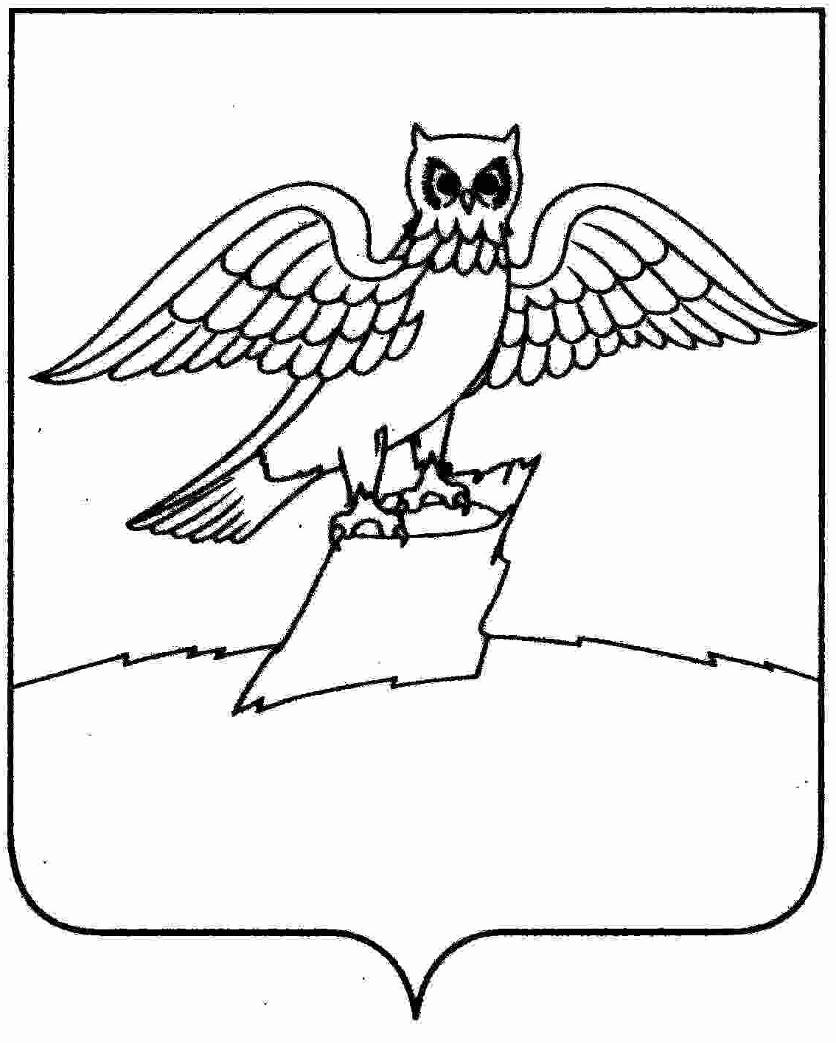 АДМИНИСТРАЦИЯ ГОРОДА КИРЖАЧКИРЖАЧСКОГО РАЙОНАП О С Т А Н О В Л Е Н И Е12.08.2019                                                                                                    № 800      	В соответствии со ст.ст. 39.12, 39.13 Земельного кодекса Российской Федерации, ст. 3.3 Федерального закона от 25.10.2001 № 137-ФЗ «О введении в действие Земельного кодекса Российской Федерации»П О С Т А Н О В Л Я Ю:     1. Администрации города Киржач:    - организовать и провести открытый по составу участников и по форме подачи предложений аукцион на право заключения договора аренды земельного участка на срок 5 лет из категории земель населенных пунктов, с кадастровым номером 33:02:000000:1573, разрешенным использованием – для размещения материальных складов, общей площадью 2901 кв.м., находящегося по адресу: Владимирская обл., Киржачский район, г. Киржач, ул. Шелковиков, д. 23/14. Утвердить начальную цену арендной платы в год в размере 147 002 рубля, шаг аукциона в размере 3% 4 410,06 рублей и сумму задатка в размере 14 700,20 рублей;- организовать и провести открытый по составу участников и по форме подачи предложений аукцион на право заключения договора аренды на срок 5 лет земельного участка из категории земель населенных пунктов, с кадастровым номером 33:02:010502:779, разрешенным использованием – под объекты складского хозяйства основного производства, общей площадью 764 кв.м., местоположение: Владимирская обл., Киржачский район, МО город Киржач (городское поселение), г. Киржач, ул. Наседкинская, д. 2м. Утвердить начальную цену арендной платы в год в размере 39 653 рубля, шаг аукциона в размере 3% 1 189,59 рублей и сумму задатка в размере 3 965,30 рублей.    2. Определить дату проведения аукционов – 20.09.2019 года.    3. Контроль за исполнением настоящего постановления оставляю за собой.    4. Настоящее постановление вступает в силу со дня его подписания.Глава администрации                                                                        Н.В. Скороспелова        Об организации аукционов